СИСТЕМА РАБОТЫ ПО РАЗВИТИЮ ОДАРЁННОСТИ ДЕТЕЙ ДОШКОЛЬНОГО ВОЗРАСТА Иванова И.Е., воспитатель МБДОУ д/с №9 «Россиянка», г.ПротвиноБарановская О.А., старший воспитатель МБДОУ д/с №9 «Россиянка», г.ПротвиноОписываются  основные аспекты системы работы МБДОУ д/с №9 «Россиянка» по развитию творческих способностей одаренных детей.SYSTEM OF GIFTED CHILDREN’S DEVELOPMENT Ivanova I., Baranovskaya O.We explain the main aspects of our research on the development of gifted children’s creative abilities in the Kindergarten №9 “ROSSIANKA”, Protvino.Человеческое мышление, способность к творчеству – величайшие из даров природы. Даром этим природа отмечает каждого человека. Но также очевидна мысль о том, что свои дары природа поровну не делит и кого-то награждает больше, а кого-то меньше. Одаренным принято называть того, чей дар явно превосходит некие средние возможности, способности большинства.  Поэтому большинство ученых называют одаренностью генетически обусловленный компонент способностей, который в значительной мере определяет как конечный итог (результат развития), так и темп развития. Среда, воспитание либо подавляют этот дар, либо помогают ему раскрыться. Потому в жизни маленьких гениев особое место занимают одарённые, требовательные и любящие родители и педагоги.На дошкольной ступени образования мы принимаем во внимание генетический подход к одаренности, но опираемся на  положение, что 90-99% детей входит в категорию, так называемую «нормальную одаренность»,  которую можно и нужно развивать, из них только 0,5% детей отличаются особыми задатками и представляют «особую одаренность», встречаются такие дети достаточно редко (Юркевич В.С., профессор кафедры «Теоретические основы социальной психологии» МГППУ). Дети обладают разными типами одарённости. Можно выделить интеллектуальную, практическую, художественную, музыкальную, спортивную, социальную одарённость. Важно  сохранить мотивацию ребёнка, развить его индивидуальные склонности и впоследствии превратить их в профессию. Именно этим определяется наш интерес к работе над проектом «Мы – дети наукограда».Актуальность вопросов по развитию детской одаренности, на наш взгляд, велика. Большое внимание в современной образовательной политике уделяется инклюзивному образованию, о чем свидетельствует соотношение долей информации, уделённой этим двум полюсам детского развития во ФГОС ДО. Это оправдано, поскольку стандарт ориентирован на формирование равных стартовых возможностей детей при переходе с одной ступени образования на другую, на некий усреднённый идеал ребёнка.Если в логопедических группах детского сада созданы условия для детей с особыми образовательными потребностями, то почему бы не создать группы с условиями для развития одарённости? Одарённые дети не только демонстрируют более богатый словарь эмоций, но и отличаются большей точностью речевых характеристик переживаний других, у них высокая потребность в творческих и исследовательских видах деятельности. Ведь творчество – важнейший компонент одарённости в самых разнообразных сферах. В связи с этим именно творческие комплексные занятия приобретают особую значимость по отношению к творческим одарённым детям. Особую роль играет и специально организованная обогащённая развивающая среда.Таким образом, становится приоритетной задача – создание в ДОУ условий по развитию детской одаренности, психолого-педагогическое сопровождение и поддержка детейдля реализации их возможностей в соответствии с их возрастными и индивидуальными особенностями и склонностями, развитие способностей и творческого потенциала каждого ребенка как субъекта отношений с самим собой, другими детьми, взрослыми и миром.Наш подход к развитию детской одаренности основывается на базовых компонентах, влияющих на процесс развития детей: профессионализме педагогов; стиле воспитания ребенка в семье, образовательных методиках и технологиях, развивающей предметно-пространственной среде учреждения, научно-культурной среде города и страны.Система работы включает следующие направления:1.Выявление и поддержка талантливых и замотивированных педагогов.В нашем дошкольном учреждении сложился высокопрофессиональный коллектив. Доля педагогов с первой и высшей квалификационной категорией составляет 97%, присутствуют специалисты: музыкальные руководители, инструктор по физической культуре, учителя-логопеды, воспитатель по изодеятельности, педагог-психолог.В то же время есть педагоги более компетентные, относящиеся к категории «творцов», которые разрабатывают программы, проекты, осуществляют творческие подходы при взаимодействии не только  с воспитанниками, но и их семьями. К примеру, специфика работы группы №8 «Солнышко» составляет разработку рабочих программ по следующим направлениям: «Живое слово» (речевое развитие), «Умные пальчики» (подготовка руки к письму на основе конструирования по лекалам и линейкам), «Капитошки» (театральная студия). Педагоги группы №12 «Почемучки» разработали рабочие программы по математическому развитию, опытно-исследовательской деятельности, проекты по нравственно-патриотическому воспитанию. В группе №10 «Родничок» воспитатели умело сочетают технологии Марии Монтессори и Образовательной системы «Детский сад 2100».  Художественные продукты творчества на высоком уровне демонстрируют воспитанники группы №14, что является следствием реализации воспитателями рабочих программ по изодеятельности и ручному труду.В эти группы родители определяют и вторых, и третьих детей.2. Взаимодействие с родителями воспитанников по вопросам развития способностей детей.Несомненно, родители, которые не только определяют генофонд, но для детей в дошкольном возрасте являются основными детерминантами в воспитании и развитии. Одарённые дети нуждаются в особом внимании. Родителям следует поощрять непосредственность и уверенность в себе, избегать чрезмерной опеки. В семье должно цениться чувство ответственности. Такие отношения чрезвычайно важны для развития творческих способностей. Важно показать родителям, что ребенок в интеллектуальном и творческом плане уникален. Одаренные дети и их родители особо нуждаются в психологическом сопровождении, которое организуется педагогом-психологом учреждения. Просветительская работа с родителями (семинары, беседы, консультации), активные формы их обучения (тренинги и деловые игры), включение в жизнь дошкольного учреждения (посещение занятий, участие в совместной творческой и проектной деятельности) помогает родителям увидеть реальный мир своего ребенка, учат понимать его, что, несомненно, помогает становлению как талантов ребенка, так и его личности. Кроме того педагоги рекомендуют родителям талантливых в какой-либо области детей записывать в учреждения дополнительного образования: музыкального, художественного, спортивного и др.3. Подбор образовательных методик и технологий. Использование технологий Ломоносовской школы для одарённых детей на занятиях по развитию речи и ознакомлению с окружающим миром, Куревиной О.А. «Синтез искусств», Петерсон Л.Г. по математическому развитию позволяет педагогам раскрыть индивидуальный творческий потенциал каждого ребёнка. Основное условие, которое должно соблюдаться на занятиях – создание психологической атмосферы принятия творчества.Главной особенностью методики является то, что любой творческий акт всегда начинается с проблемной ситуации. Мы выделяем следующие этапы творчества:1 этап. Постановка проблемы (противоречие и вопрос). Противоречие в искусстве рождает замысел.2 этап. Поиск решения в науке и технике (открытие нового знания, идеи). В творчестве – это импровизация.3 этап. Выражение решения. Создание продукта (рукопись, картина, чертёж и др.).4 этап. Реализация продукта.Эти этапы соответствуют проектно-исследовательской технологии. В детском саду составлено годовое планирование тем проектов. Темы проектов разработаны в соответствии с программным содержанием, учетом направлений работы педагогов группы, интересов детей, предложений родителей. В рамках проектов планируется исследовательская деятельность, включающая проведение элементарных опытов и экспериментов, наблюдения и экскурсии, а также другие виды деятельности, относящие к активным способам познания окружающей действительности.Апробируем технологии взаимодействия детьми со взрослыми и детьми: дети в роли экскурсоводов проводят экскурсии для сверстников и взрослых, презентации персональных выставок, доклады (рассказы) о результатах исследований.Для развития творческих способностей и мотивации к творчеству используются следующие формы организации: - кружки по ритмике, танцам, патриотическому воспитанию, хору, теннису, театрализованной деятельности;-персональные выставки творчества и увлечений воспитанников, которые оформляются в картинной галерее учреждения;- конкурсы различной направленности. Необходимо отметить проведение конкурсов нравственно-патриотического содержания, ставших традиционными в детском саду: для мальчиков – «Удалец-молодец!», для девочек – «Сударушка», для семей «Мы путешествуем».4. Обогащение развивающей предметно-пространственной среды учреждения и групп.МБДОУ д/с №9 «Россиянка» отличает художественно-эстетическое оформление развивающей среды как в группах, так и в помещениях дополнительного образования: изостудии «Самоцветик», эколого-информационном центре «Родничок», комнате русского быта «Горница», кабинете психолога, физкультурном и музыкальном залах. Каждая группа имеет свое лицо как в оформлении, так и в оснащении мебелью и игровым оборудованием. Большой вклад в развитие материально-технической базы учреждения на протяжении ряда лет вносили родители воспитанников и педагогические работники. С момента внедрения ФГОС дошкольного образования на игровое оборудование выделяются средства из областного бюджета. В 2014 году закуплено оборудование для игровой, продуктивной, исследовательской, познавательной деятельности.Построенное воспитательно-образовательное пространство позволяет наиболее полно реализовать направления педагогической деятельности, отраженные в лицензии учреждения: физкультурно-спортивное, художественно-эстетическое, нравственно-патриотическое, экологическое, коррекционно-развивающее.5. Взаимодействие с научно-культурной средой наукограда по формированию интереса детей к дополнительному образованию.Всем известно, что наукограды являются примером создания особого социального пространства. Поэтому нами был разработан и апробирован образовательный проект «Мы – дети наукограда», целью которого стало системное формирование у ребенка-дошкольника интереса к профессиональному миру, постепенное развитие кругозора, обогащение социального опыта, который проявляется в заинтересованности детей в ознакомлении с трудом взрослых, в потребности общения с профессионалами, а также проявления в игровой деятельности.Система социального взаимодействия включает встречу со специалистами, в том числе учеными Института физики высоких энергий, экскурсии в образовательные учреждения и на предприятия города, музейную педагогику.На наш взгляд, интересным компонентом проекта «Мы – дети наукограда» является разработка технологии по ознакомлению с трудом взрослых, включающая весь механизм преемственности «детский сад-школа-ВУЗ», где ребёнок выступает в роли непосредственного участника коллектива при тесном сотрудничестве семьи, образовательных учреждений и социальных институтов города.Модель работы по развитию детской одаренности.В нашем детском саду наряду с логопедическими группами существуют общеразвивающие группы и группы с приоритетными направлениями работы в области интеллектуального и творческого развития детей. При переходе детей из ясельных групп в садиковые проводится общее родительское собрание, на котором присутствуют воспитатели вторых младших групп (общеразвивающей и с приоритетными направлениями), в которые должны быть переведены малыши из яслей. Воспитатели и специалисты рассказывают о программах, направлениях работы, родители осуществляют выбор группы.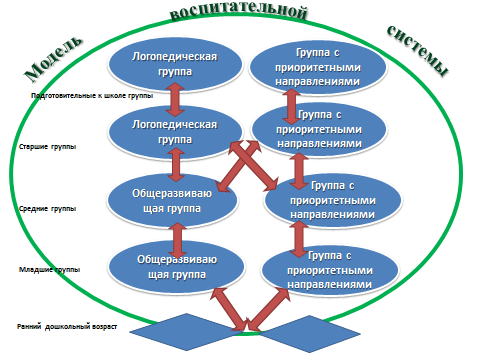 Через два года на основании диагностического исследования учителей-логопедов осуществляется набор в логопедическую группу. Практика показывает, что основной костяк логопедической группы составляют дети из группы общеразвивающей.Таким образом, для мотивированных родителей и их способных детей созданы все условия для развития творческого потенциала, а детям с особенностями в развитии оказывается необходимая коррекционная поддержка. В результате  учреждение имеет высокий рейтинг в городе среди родителей, а опыт работы педагогов  высоко оценен в Московской области.Литература:Савенков А.И. Одаренные дети в детском саду и школе. - М., 2000.Рабочая концепция одаренности. Богоявленская Д. Б. (ответственный редактор),— 2-е изд., расш. и перераб. — М., 2003. Юркевич В.С. «Важно, чтобы у ребенка сохранилась потребность в умственной деятельности» // Современное дошкольное образование. Теория и практика, №4, 2008.Шумакова Н.Б. Психолого-педагогические условия развития общей одаренности младших школьников //Начальная школа + До и после, №5, 2013.